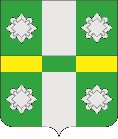 Российская ФедерацияИркутская  областьУсольское районное муниципальное образованиеА Д М И Н И С Т Р А Ц И ЯГородского поселенияТайтурского муниципального образованияРАСПОРЯЖЕНИЕот 04.12.2018г.					                                  № 294      р.п. ТайтуркаОб утверждении плана экологического воспитания населения и формирования экологической культуры в области обращения с твердыми коммунальными отходами	В целях эффективного осуществления полномочий в сфере обращения с твердыми коммунальными отходами, руководствуясь федеральным законом от 24.06.1998г. № 89-ФЗ «Об отходах производства и потребления», федеральным законом от 06.10.2003г. № 131-ФЗ «Об общих принципах организации местного самоуправления в Российской Федерации», на основании ст.ст. 23, 46 Устава Тайтурского муниципального образования,Утвердить план экологического воспитания населения и формирования экологической культуры в области обращения с твердыми коммунальными отходами на 2019 год (приложение 1).Ведущему специалисту по кадровым вопросам и делопроизводству Гребневой К.В. опубликовать настоящее решение в газете «Новости» и разместить на официальном сайте администрации городского поселения Тайтурского муниципального образования (www.taiturka.irkmo.ru) в информационно-телекоммуникационной сети «Интернет».Глава городского поселенияТайтурского муниципального образования                                                                                          С.В. Буяков Приложение 1 к распоряжению главы администрации Тайтурского МО№_294_ от 04.12.2018г.План экологического воспитания населения и формирования экологической культуры в области обращения с твердыми коммунальными отходами на 2019 год№ п/пнаименование мероприятияответственные исполнители№ п/пнаименование мероприятияответственные исполнителисрок исполнения1Информирование населения Тайтурского МО об организациях, осуществляющих деятельность по обращению с отходами (листовки, письма)специалисты администрации Тайтурского МО Соболева Е.Н., Корней М.А., Мешкова И.Н.ежеквартально2Разработка и распространение материалов среди населения Тайтурского МО по раздельному сбору ТКО (листовки, буклеты, баннеры)специалисты администрации Тайтурского МО Соболева Е.Н., Корней М.А., Мешкова И.Н.не менее 1 раза в квартал3Размещение на официальном сайте администрации Тайтурского МО информации о правильном обращении с отдельными видами отходов и о раздельном сборе специалист администрации Тайтурского МО Гребнева К.В.постоянно4Организация массовых экологических субботников с раздельным сбором отходов специалисты администрации Тайтурского МО Соболева Е.Н., Корней М.А., Мешкова И.Н.2 раза в год5Проведение всероссийской акции «Сдай макулатуру- спаси дерево»специалисты администрации Тайтурского МО Соболева Е.Н., Корней М.А., Мешкова И.Н.1 раз в год6Оборудование контейнерных  площадок в населенных пунктах Тайтурского МОадминистрация Тайтурского МОянварь 2019 года7Проведение мероприятий по  экологическому воспитанию населения и формированию экологической культуры в области обращения с твердыми коммунальными отходами МКУК «Тайтурский КСК», РЦТСК «Родник», Библиотека.в течение года8Проведение бесед, лекций, классных часов по  экологическому воспитанию и формированию экологической культуры в области обращения с твердыми коммунальными отходамиОбразовательные учрежденияв течение года